KONGUNADU ARTS AND SCIENCE COLLEGE (AUTONOMOUS)COIMBATOREDEPARTMENT OF COMMERCE Alumni Interaction sessionOn“Opportunities in real time business for commerce graduates”Sept 2nd- 2023 (Saturday)REPORTThe Department of Commerce organized an alumni interaction session on 02.09.2023 and the alumnae for the session were Mr.Roshan, M.Sc Accounting & Finance in Dublin Business School at Ireland and Mr.Kishore, Business Analyst, CTS, CoimbatoreThe session started with a prayer song. Rishi Saravanan of III BCOM delivered the welcome address. Dr.S.Uma, Associate Professor and Head of the Department felicitated the gathering. The alumnae for the session Mr.Roshan, M.Sc Accounting & Finance in Dublin Business School at Ireland and Mr.Kishore, Business Analyst, CTS, Coimbatore underlined the enormous opportunities available for commerce graduates. They stressed about the dos and don’ts in choosing higher education as well as career. A.Revathy of III BCOM delivered the vote of thanks. Around 79 final year commerce students were benefitted with the session.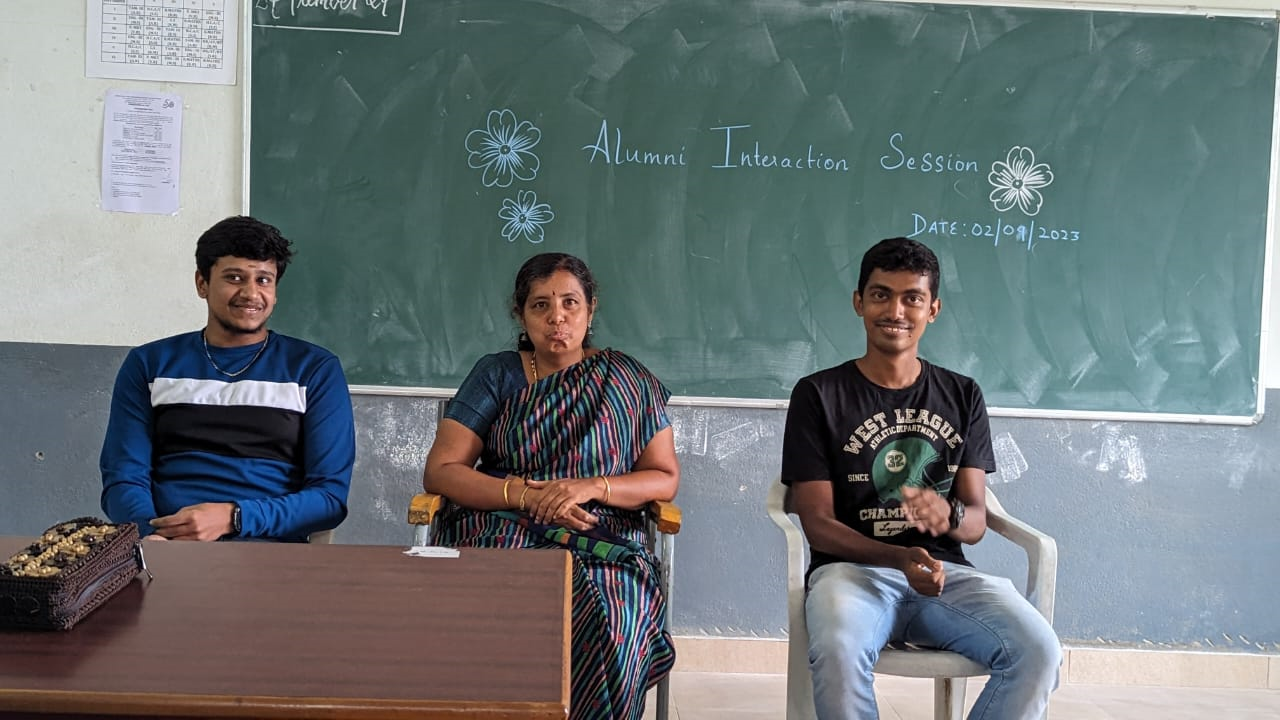 